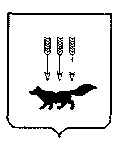 ПОСТАНОВЛЕНИЕАДМИНИСТРАЦИИ городского округа САРАНСКот   «    15   »    мая     2020 г.                                                   			№ 723Об утверждении документации по внесению изменений в документацию по планировке территории, ограниченной ул. Пролетарская, ул. Васенко,                           ул. Титова (в районе промышленной зоны) г. Саранска, включая проект межевания, в части изменения планировки территории (проект межевания территории) земельных участков с кадастровыми номерами 13:23:1005080:551 и 13:23:1005080:248, расположенных в районе                             ул. Строительная г. Саранска, с целью их перераспределенияВ соответствии с Федеральным законом от 6 октября 2003 года № 131-ФЗ «Об общих принципах организации местного самоуправления в Российской Федерации», статьями 45, 46 Градостроительного кодекса Российской Федерации, постановлением Администрации городского округа Саранск от 4 октября 2013 года № 2654 «Об утверждении документации по планировке территории, ограниченной ул. Пролетарская, ул. Васенко, ул. Титова (в районе промышленной зоны)                                    г. Саранска, включая проект межевания» (с изменениями, внесенными постановлениями Администрации городского округа Саранск от 7 сентября                                    2018 года № 2089, от 7 сентября 2018 года № 2090, от 8 февраля 2019 года № 273, от 10 июня 2019 года № 1082, от 5 июля 2019 года № 1248, от 30 июля 2019 года                              № 1392, от 20 сентября 2019 года № 1684, от 26 ноября 2019 года № 2054, от                              24 декабря 2019 года № 2280), постановлением Администрации городского округа Саранск от 30 декабря 2019 года № 2332 «О подготовке документации по внесению изменений в документацию по планировке территории, ограниченной                                        ул. Пролетарская, ул. Васенко, ул. Титова (в районе промышленной зоны)                                    г. Саранска, включая проект межевания, в части изменения планировки территории (проект межевания территории) земельных участков с кадастровыми номерами 13:23:1005080:551 и 13:23:1005080:248, расположенных в районе ул. Строительная г. Саранска, с целью их перераспределения», постановлением Главы городского округа Саранск от 27 февраля 2020 года № 86-ПГ «О вынесении на публичные слушания документации по внесению изменений в документацию по планировке территории, ограниченной ул. Пролетарская, ул. Васенко, ул. Титова (в районе промышленной зоны) г. Саранска, включая проект межевания, в части изменения планировки территории (проект межевания территории) земельных участков с кадастровыми номерами 13:23:1005080:551 и 13:23:1005080:248, расположенных в районе ул. Строительная г. Саранска, с целью их перераспределения», с учетом протокола публичных слушаний по вопросу внесения изменений в документацию по планировке территории, ограниченной ул. Пролетарская, ул. Васенко, ул. Титова (в районе промышленной зоны) г. Саранска, включая проект межевания, в части изменения планировки территории (проект межевания территории) земельных участков с кадастровыми номерами 13:23:1005080:551 и 13:23:1005080:248, расположенных в районе ул. Строительная г. Саранска, с целью их перераспределения, проведенных 27 марта 2020 года, заключения о результатах публичных слушаний, опубликованного в газете «Саранский Вестник» от 15 апреля  2020 года № 8, иных прилагаемых документов Администрация городского округа Саранск п о с т а н о в л я е т:       1. Утвердить документацию по внесению изменений в документацию по планировке территории, ограниченной ул. Пролетарская, ул. Васенко, ул. Титова (в районе промышленной зоны) г. Саранска, включая проект межевания, в части изменения планировки территории (проект межевания территории) земельных участков с кадастровыми номерами 13:23:1005080:551 и 13:23:1005080:248, расположенных в районе ул. Строительная г. Саранска, с целью их перераспределения, согласно приложению к настоящему постановлению (заказчик – ООО «ОПТИКЭНЕРГО»).2. Считать документацию, указанную в пункте 1 настоящего постановления,  действующей при полном выполнении требований, предъявляемых действующими на момент реализации документации Генеральным планом городского округа Саранск и Правилами землепользования и застройки городского округа Саранск.3. Контроль за исполнением настоящего постановления возложить                               на Заместителя Главы городского округа Саранск – Директора Департамента перспективного развития Администрации городского округа Саранск. 4. Настоящее постановление вступает в силу со дня его официального опубликования. Глава городского округа Саранск				                                П.Н. Тултаев                          Приложение  к постановлению Администрации городского округа Саранск от «15» мая 2020 г. № 723Состав документации по внесению изменений в документацию по планировке территории, ограниченной ул. Пролетарская, ул. Васенко,                     ул. Титова (в районе промышленной зоны) г. Саранска, включая проект межевания, в части изменения планировки территории (проект межевания территории) земельных участков с кадастровыми номерами 13:23:1005080:551 и 13:23:1005080:248, расположенных в районе                              ул. Строительная г. Саранска, с целью их перераспределения   №п/пНаименование документа1Пояснительная записка2Графическая часть2.1Основная часть проекта межевания территории:2.1.1Схема расположения элемента планировочной структуры в составе ранее разработанной документации по планировке территории М 1:100002.1.2Чертеж межевания территории М 1:10002.2Материалы по обоснованию проекта межевания территории:2.2.1Чертеж границ существующих земельных участков. Чертеж местоположения существующих объектов капитального строительства                   М 1:1000           2.2.2Чертеж границ зон с особыми условиями использования территории.             М 1:1000